Publicado en Madrid el 14/02/2020 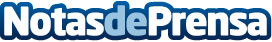 Plus500 aumenta sus ingresos un 40% en la segunda mitad de 20192019 ha sido el primer año completo de negociación bajo el nuevo régimen regulatorio introducido en EuropaDatos de contacto:Plus500636566095Nota de prensa publicada en: https://www.notasdeprensa.es/plus500-aumenta-sus-ingresos-un-40-en-la Categorias: Internacional Finanzas Marketing Emprendedores E-Commerce Recursos humanos Dispositivos móviles http://www.notasdeprensa.es